Pedagogisk planering om volym, vikt, skala och hastighet.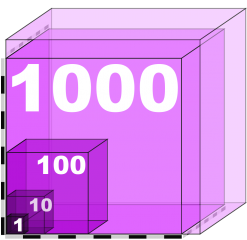 Namn:______________________________ Nu ska vi arbeta vidare med att växla mellan volymenheter och viktenheter. Hur många liter är 12dl? Hur skriver man 175cl som liter? Hur många kilogram är 24hg? Hur skriver man 1780g som kg? Vad är ett ton?Vi ska ta kunskaperna om volym ett steg till genom att lära oss att räkna ut volymen för olika kuber och rätblock. Då arbetar vi med enheterna kubikdecimeter och kubikcentimeter. Vi ska lära oss att en kubikdecimeter är ett annat namn för volymenheten liter. Hur många liter är då en kubikmeter?Vi ska även fördjupa våra kunskaper om skala och lära oss att räkna ut medelhastigheten när vi känner till sträckan och tiden. Bedömningsmatris:*Sidan 57: uppgift 94-95.       + sidan 59-60: uppgift 107 och 109.                         Hälsningar ChristinaDu visar att du kan använda olika viktenheter.Du visar att du kan växla mellan två av de fyra viktenheter vi arbetat med samt att du i stort sett kan ordna vikter efter storlek.Du visar att du ofta klarar av att växla mellan alla enheterna vi arbetat med och att du ofta kan ordna vikter efter storlek.Du visar att du med stor säkerhet klarar av att växla mellan alla enheterna vi arbetat medsamt att du kan ordna vikter efter storlek.Du visar att du kan använda olika volymenheter.Du visar att du kan växla mellan två av de fyra volymenheter vi arbetat med samt i stort sett kunna ordna volymer efter storlek.Du visar att du ofta klarar av att växla mellan alla enheterna vi arbetat med och att du ofta kan sortera dem efter storlek.Du visar att du med stor säkerhet klarar av att växla mellan alla enheterna vi arbetat med samt sorterar dem efter storlek.Du visar att du kan beräkna en figurs volym.Du visar att du med lite hjälp klarar av att göra volymberäkningar.Du visar att du klarar av att göra enklare volymberäkningar. Du visar att du klarar av att göra enklare volymberäkningar och kan relatera dem till enheten liter.Du visar att du kan använda skala.Du visar att du ofta klarar av enklare beräkningar med skala.Du visar att du ofta klarar av mer avancerade beräkningar med skala.Du visar att klarar av mer avancerade beräkningar med skala. *Du visar att du kan göra beräkningar med tid, sträcka och hastighet.Du visar att du ofta klarar av enklare beräkningar med tid, sträcka och hastighet.Du visar att du ofta klarar av mer avancerade beräkningar med tid, sträcka och hastighet.Du visar att du klarar av mer avancerade beräkningar med tid, sträcka och hastighet. +